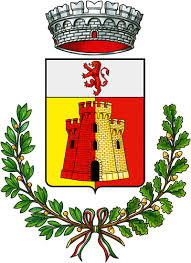 Comune di Fara Gera d’AddaVENERDÌ23 MARZO 2018Ore 20:45 Auditorium Piazza PatriotiL’Amministrazione Comunaleincontra la Cittadinanzaper illustrare il lavoro svolto, le scelte effettuate ed i progetti presenti e futuri.VI ASPETTIAMOhttp://www.comune.farageradadda.bg.it/